Upplands Idrottshistoriska Förening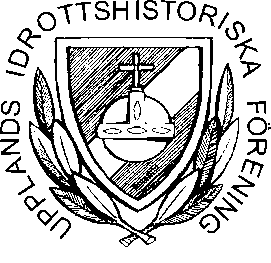 Verksamhetsberättelse 2023Årsmötet                                                                                                                Upplands Idrottshistoriska Förenings 37:e årsmöte hölls den 1 mars med ett 50-tal när-varande i Tunabergsskolans aula i Uppsala. Mötesförhandlingarna genomfördes med Carl Lindberg som mötesordförande och Lennart Bernström omvaldes som föreningens ordförande och Leif Nilsson nyvaldes som ledamot.                                                                                                                                         Efter årsmötet berättade Bengt Skött om sin tid som radioreporter vid otaliga VM, OS och andra idrottsevenemang.Styrelsen                                                                                                                                   Styrelsen har bestått av Lennart Bernström ordförande, Leif Wahlström vice ordförande, Sten Johansson sekreterare, Marianne Gustafsson kassör samt ledamöterna Lars-Gunnar Borg, Mats Taxén, Svante Brinkhagen, Per Hansson och Leif Nilsson. Bernt Karlsson är hedersordförande och Rolf Pålbrant är hedersledamot.  Styrelsen har hållit sex protokollförda sammanträden samt genomfört en dagskonferens på Arenahotellet.                                                                                                                                            AU har bestått av ordförande, sekreterare och kassör.Revisorer och valberedning                                                                                                      Lars Ivar Olsson har varit revisor med Karin Lamberg som suppleant.                                        Valberedning saknas. Medlemsantal                                                                                                                                     Vi hade vid årsskiftet 772 registrerade medlemmar varav 30 föreningar och 5 förbund. Uppländska Idrottsminnen                                                                                                        Vår populära tidning Uppländska Idrottsminnen har under året utkommit med 4 nummer. Tidningskommittén består av Leif Wahlström, Mats Taxén, Leif Nilsson och Svante Brinkhagen.Hemsida                                                                                                                                Föreningens hemsida www.laget.se/upplandsihf uppdateras kontinuerligt med information om våra aktiviteter och vi har även en aktiv facebookgrupp. Sten Johansson och Leif Wahlström sköter dessa.Resor                                                                                                                                                       18 mars ordnade vi en ”resa på hemmaplan”. Bandyfrukost på Hyllan i Saluhallen med pyttipanna, ägg och rödbetor och vi fick även lyssna till bandyprofiler som Ulf Fredin, Per Togner och Lasse Svensson. Därefter final på Studenternas mellan Västerås och Villa där det var oavgjort 2 - 2 efter fulltid. Västerås avgjorde sedan bara två minuter in i förlängningen.  3 september gjorde vi en resa till Stockholm Stadion och andra dagen av Finnkampen i friidrott. 45 intresserade följde med och såg Sverige vinna både herr- och damkampen.31 oktober var det dags för nästa resa. Vi var 40 medlemmar som åkte till ABB Arena Syd i Västerås för att se matchen Västerås SK – IK Sirius. Stefan ”Lillis” Jonsson berättade om Västerås bandy och lite tankar inför SM-finalen som skall spelas där i mars. Därefter blev det mat på restaurang Hyllan inne i hallen. Sedan kunde vi sitta kvar där och se matchen eller gå ner på läktaren. Vinst för Västerås till slut efter en trevlig match.Idrottscaféer                                                                                                                       9 maj ordnade vi en cafékväll på IFU Arena som inleddes med visning av den imponerande anläggningen. Efter rundvandringen blev det fika i coachloungen och Linus Boyer samt Anders Kindmark berättade om UIF friidrott.9 oktober fotbollscafé i Folkets Hus i Österbybruk med Anders Limpar, Ulf Wahlqvist och Ulf Holmqvist med flera.Alla våra caféer har varit välbesökta och väldigt uppskattade. Stipendier                                                                                                                            I samband med årsmötet delades stipendiet på 15,000 kr ut till boxaren Nebil Ibrahim.Slutord                                                                                                                                                     Vi avslutar 2023 med att konstatera att vi är i gång igen med våra resor och caféer och att det också fungerar bra med tidningen. Styrelsen ser nu fram mot ett innehållsrikt 2024 med stort deltagande på våra aktiviteter.Februari 2024Lennart Bernström           	Leif Wahlström                	Marianne Gustafsson             Sten Johansson	Lars Gunnar Borg              	Mats Taxén                      	    Leif Nilsson		Per Hansson		Svante Brinkhagen